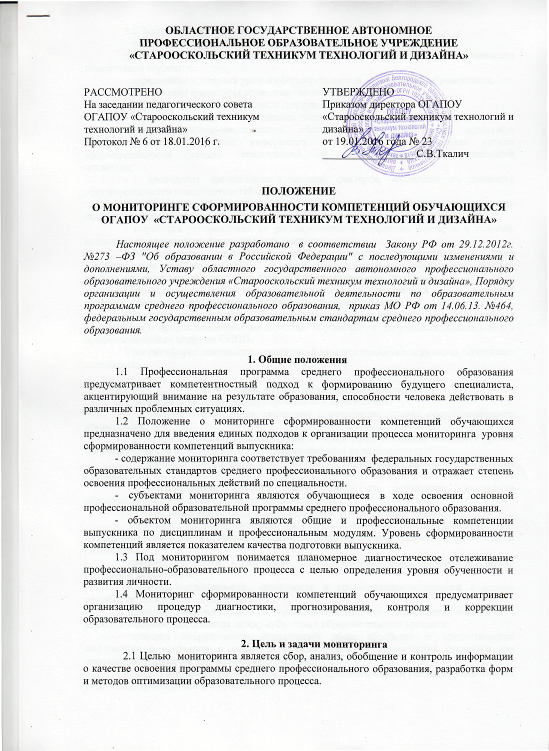 2.2 Задачами мониторинга являются: - определение эффективности образовательного процесса;разработка критериев и показателей уровня сформированности
компетенций студентов;- определение критериев уровня сформированности компетенций обучающихся;- обеспечение процедуры проведения мониторинга;- формирование банка оценочных средств;- формирование базы данных личных достижений обучающихся;- организационно-методическое обеспечение и техническая поддержка
сбора, обработки, хранения информации о состоянии и динамике уровня
сформированности общих компетенций и профессиональных компетенций
студентов;-	проведение сравнительного анализа факторов, влияющих на динамику
сформированности компетентностей обучающихся;- оформление и представление информации о состоянии и динамике сформированности компетентностей обучающихся, обучающихся по ППКРС  ППССЗ;- выработка рекомендаций по регулированию и коррекции факторов и условий, влияющих на качество профессиональной подготовки.2.3 Содержание	мониторинга сформированности компетенций должно соответствовать требованиям ФГОС среднего профессионального образования, отражая степень освоения профессиональных действий по специальности, профессии.Субъектами	мониторинга	сформированности	компетенций являются педагоги, администрация техникума, эксперты различных комиссий.Объектом мониторинга сформированности компетенций являются общие компетенции и профессиональные компетенции обучающихся  по учебным дисциплинам и профессиональным модулям ОПОП.Уровень сформированности компетенций является показателем качества подготовки специалиста.3. Функции, методы и принципы мониторинга3.1 Функции мониторинга сформированности компетенций:-	диагностическая, предполагающая сканирование уровня сформированности компетенций;-	прогностическая, заключающаяся в определении основных тенденций уровня сформированности компетенций и составлении прогноза на перспективу;-	функция координации и коррекции, предполагающая выявление и решение проблем;-	мотивационная функция ориентирована на побуждение участников образовательного процесса к самосовершенствованию. 3.2 Принципами мониторинга сформированности компетенций являются:- принцип социально-нормативной обусловленности, предполагающий, что информация мониторинга отражает уровень и качество реализации требований ФГОС СПО и работодателей;- принцип научности, отражающий систему научных форм, методов и средств получения информации;- принцип непрерывности, целостности и преемственности заложен в основе разработки технологии мониторинга;- принцип коммуникативности, предполагающий, что информация мониторинга является условием для общения между субъектами образовательного процесса;- принцип оперативности предполагает сбор, обработку и предоставление информации о состоянии и динамики сформированности компетенций студентов для оперативного принятия управленческого решения;- принцип информативной интегративности, предполагающий равнодоступность всех участников мониторинга к информации;- принцип ориентации на требования работодателей, отраженные в терминах компетенций, и государства, сформулированные в ФГОС, а также требования студентов как непосредственных потребителей образовательных услуг.3.3	Методы мониторинга сформированности компетенций:-	наблюдение – отслеживание изменений компетенций под влиянием образовательного процесса;-	экспликация – метод, позволяющий не только диагностировать происходящие изменения в формировании компетенций, но и оперативно вносить изменения в образовательный процесс; - опросные методы – получение информации на основе анализа письменных и устных ответов на стандартные и специально подобранные вопросы, практические задания;- анализ результатов учебной и профессиональной деятельности: портфолио - модель оценивания, которая направлена на выявление уровня сформированности общих компетенций и профессиональных компетенций и их совершенствования путем внесения коррекции в образовательный процесс;- рубежные аттестационные тесты;- квалификационные тесты - тесты, содержание которых непосредственно связано с будущей профессиональной деятельностью. Предназначен для проведения квалификационного испытания по итогам освоения профессионального модуля (ПМ).- метод экспертных оценок, подразумевающий привлечение к оценке уровня сформированности компетенций специалистов-экспертов: специалистов-практиков, работодателей, социальных партнеров техникума, (для оценки результатов учебной, профессиональной, исследовательской и творческой деятельности обучающихся).5. Организация и управление мониторингом5.1 Методическое сопровождение мониторинга. Методическое сопровождение мониторинга уровня сформированности компетенций представлено комплексом административно-плановых, учебных и методических документов, необходимых для эффективного осуществления оценочных процедур процесса подготовки специалистов на компетентностной основе. Комплекс оценочных средств качества подготовки выпускника по ФГОС СПО разрабатывается преподавателями, согласовывается с работодателями, рассматривается  на предметных  цикловых комиссиях и утверждается директором техникума.5.2 Организация и проведение мониторинга осуществляется педагогами по направлениям подготовки.5.3 Руководство организации и управления мониторингом возлагается на заместителя директора по учебно- производственной  работе техникума.5.4 Мониторинг содержания развития материально-технической базы и внедрения профессиональных пакетов прикладных программ в образовательный процесс.5.4.1 Мониторинг включает:- соответствие лабораторий, мастерских техникума и их учебно-лабораторного и учебно-производственного оборудования современному уровню развития техники и технологии; - соответствие профессиональных пакетов программам, используемым на предприятиях, уровню задач, решаемых с их помощью. 5.5 Мониторинг реализации профессиональной образовательной программы.5.5.1 Мониторинг включает:- корректировку рабочих программ учебных дисциплин и профессиональных модулей совместно с ведущими специалистами предприятий и преподавателями ОГАПОУ «Старооскольский техникум технологий и дизайна» и их внедрение в образовательный процесс; - формирование комплексного методического обеспечения учебных дисциплин и профессиональных модулей;- разработку фонда оценочных средств для проведения промежуточной и государственной итоговой аттестаций;- обновление и пополнение учебного фонда литературы, формируемого по полному перечню дисциплин и модулей основной профессиональной образовательной программы;- обеспечение возможностей оперативного обмена информацией с предприятиями и организациями;- обеспечение условий для доступа к современным профессиональным базам данных, информационным справочным и поисковым системам;- обеспечение деятельности высокотехнологичного учебного предприятия на основе реальных производственных заказов промышленных предприятий;- организация производственной практики на базе ведущих предприятий;- участие специалистов предприятий для обеспечения образовательного процесса техникума;- организация трудоустройства выпускников согласно заявкам предприятий на подготовку специалистов.5.5.2 Директор техникума совместно с заместителями на основании собранной информации проводит анализ реализации профессиональной образовательной программы.5.6 Мониторинг сформированности общих компетенций.5.6.1 Мониторинг осуществляется в процессе освоения учебных дисциплин, профессиональных модулей, самостоятельной работы обучающихся, внеаудиторной воспитательной работы, психолого-педагогического сопровождения образовательного процесса, базы данных личных достижений обучающихся.5.6.2 База данных личных достижений формируется обучающимся под непосредственным руководством куратора учебной группы и при участии преподавателей и  работодателей.5.6.3 Оценка уровня сформированности общих компетенций проводится два раза в год: - преподавателями техникума во время промежуточной аттестации по учебным дисциплинам;- специалистами предприятий во время промежуточной аттестации по профессиональным модулям; - куратором учебной группы по результатам наблюдений и базы данных личных достижений студента.5.6.4 Кураторы групп на основании собранной информации проводит анализ уровня сформированности общих компетенций каждого обучающегося. 5.7 Мониторинг сформированности профессиональных компетенций.5.7.1 Мониторинг осуществляется в процессе освоения учебных дисциплин, профессиональных модулей, выполнения лабораторно- практических работ самостоятельной работы обучающихся, участия в исследовательской работе и творческой деятельности.5.7.2 Оценка уровня сформированности профессиональных компетенций проводится два раза в год по графику учебного процесса и графику внутритехникумовского контроля.5.7.3 Уровень сформированности профессиональных компетенций определяется:- преподавателем во время промежуточной аттестации по учебным дисциплинам, профессиональным модулям;- специалистами предприятий во время промежуточной аттестации по профессиональным модулям;- специалистами предприятий во время прохождения производственной  практики.5.6.4 Учебная часть техникума осуществляет сбор и анализ информации по результатам контроля.5.7 Результаты анализа по всем направлениям мониторинга рассматриваются на заседании ЦМК с определением корректирующих мероприятий.5.8  Документирование процесса мониторинга.5.8.1 Документирование мониторинга содержания развития материально-технической базы и внедрения профессиональных образовательных программ в образовательный процесс проводится на основании данных, собранных в течение отчетного периода.5.8.2 Документирование мониторинга реализации профессиональной образовательной программы проводится на основании данных, собранных в течение отчетного периода по следующим направлениям: - учебно-планирующая документация; - методическое обеспечение учебных дисциплин и профессиональных модулей; - пополнение учебного фонда литературы; - сведения об организации производственной практики на базе предприятий.5.8.3 Документирование мониторинга по результатам промежуточной аттестации проводится в соответствии с Положением об организации текущего контроля и промежуточной аттестации обучающихся техникума.6. Система оценки уровня сформированности компетенций выпускника по программам ФГОС СПО6.1 Оценка сформированности компетенций является уровневой. Под уровнем сформированности компетенций понимается степень их выраженности, проявляющаяся в умении реализовывать профессиональные действия и социальной активности.6.2 Уровень освоения компетенций является измеряемым показателем и количественной характеристикой подготовленности обучающегося.6.3 Разработку показателей уровня сформированности компетенций специалистов осуществляют преподаватели совместно с работодателями на основании требований ФГОС СПО.6.4 Показатель уровня сформированности компетенций определяется как  процент освоения конкретного вида деятельности, полученный по методикам шкалирования с учетом сложности и важности операций задания.6.5 Параметрами оценки являются: теоретический компонент (совокупность знаний), практический компонент (комплекс умений и навыков), рефлексивный компонент  (анализ собственной деятельности) в соответствии с  требованиями ФГОС СПО и запросами работодателей.6.6 Для проведения контрольных мероприятий мониторинга уровня сформированности компетенций используются производственные и иные задания на создание модельной, проблемной ситуации и проверку способности испытуемого действовать в ней.6.7 При компетентностном подходе традиционные формы и методы мониторинга дополняются демонстрацией выполнения заданий.6.8 Результаты оценивания фиксируются в оценочной ведомости.6.9 Оценка качества освоения основной профессиональной образовательной программы должна включать текущий контроль знаний, промежуточную и государственную итоговую аттестацию обучающихся. 6.10 Для аттестации обучающихся  на соответствие их персональных достижений поэтапным требованиям соответствующей ОПОП (текущая и промежуточная аттестация) создаются фонды оценочных средств, позволяющие оценить знания, умения и освоенные компетенции. Фонды оценочных средств для промежуточной аттестации разрабатываются и  утверждаются образовательным учреждением самостоятельно, а для государственной итоговой)аттестации - разрабатываются и утверждаются образовательным учреждением после предварительного положительного заключения работодателя.6.11 Оценка качества подготовки обучающихся и выпускников осуществляется в двух основных направлениях: - оценка уровня освоения дисциплин;- оценка компетенций обучающихся.6.12 Учебные дисциплины и профессиональные модули, в т.ч. введенные за счет часов вариативной части ОПОП, являются обязательными для аттестации элементами ОПОП, их освоение должно завершаться одной из возможных форм промежуточной аттестации:- по дисциплинам общеобразовательного цикла рекомендуемые формы промежуточной аттестации - дифференцированный зачет или экзамен;- по дисциплинам общепрофессионального цикла рекомендуемые формы промежуточной аттестации – дифференцированный зачет, экзамен;- промежуточная аттестация по составным элементам программы профессионального модуля (по МДК - дифференцированный зачет или экзамен, по учебной и производственной практике – зачет) проводится по усмотрению образовательного учреждения при соблюдении ограничений на количество экзаменов, дифференцированных зачетов и зачетов;- по профессиональным модулям обязательная форма промежуточной аттестации – экзамен квалификационный.6.13 Промежуточная аттестация в форме экзамена проводится в день, освобожденный от других форм учебной нагрузки. Промежуточная аттестация в форме зачета или дифференцированного зачета проводится за счет часов, отведенных на освоение соответствующего модуля или дисциплины.6.14 Организация квалификационного экзамена по профессиональному модулю осуществляется на основе комплекта контрольно-оценочных материалов для экзамена (квалификационного), разработанного преподавателем профессионального модуля, согласованного с работодателем, утвержденного директором техникума.6.15. Уровень освоения учебных дисциплин обучающимися определяется следующими оценками:  «отлично», «хорошо», «удовлетворительно», «неудовлетворительно», «зачтено», «не зачтено».Оценки "отлично" заслуживает обучающийся, обнаруживший всестороннее, систематическое и глубокое знание учебного материала, умение свободно выполнять практические задания, предусмотренные программой, усвоивший основную литературу и знакомый с дополнительной литературой, рекомендованной программой.Оценки "хорошо" заслуживает обучающийся, обнаруживший полное знание учебного материала, успешно выполняющий предусмотренные в программе практические задания, усвоивший основную литературу, рекомендованную в программе. Оценка "хорошо" выставляется обучающимся, показавшим систематический характер знаний по дисциплине и способным к их самостоятельному пополнению и обновлению в ходе дальнейшей учебной работы и профессиональной деятельности;Оценки "удовлетворительно" заслуживает обучающийся, обнаруживший знания основного учебного  материала в объеме, необходимом для дальнейшей учебы и предстоящей работы по профессии, справляющийся с выполнением практических заданий, предусмотренных программой, знакомых с основной литературой, рекомендованной программой. Оценка "удовлетворительно" выставляется обучающимся, допустившим погрешности в ответе на экзамене и при выполнении экзаменационных заданий, но обладающим необходимыми знаниями для их устранения под руководством преподавателя;Оценка "неудовлетворительно" выставляется обучающемуся, обнаружившему пробелы в знаниях основного учебного материала, допустившему принципиальные ошибки в выполнении предусмотренных программой практических заданий. Оценка "неудовлетворительно" ставится обучающимся, которые не могут продолжить обучение или приступить к профессиональной деятельности по окончании образовательного учреждения без дополнительных занятий по соответствующей дисциплине.6.16. Результатом освоения профессионального модуля является готовность обучающегося к выполнению вида профессиональной деятельности. Итогом экзамена (квалификационного) является однозначное решение: «вид профессиональной деятельности «освоен / не освоен».6.17. Аттестация по итогам производственной практики проводится с учетом (или на основании) результатов, подтвержденных документами соответствующих организаций.6.18. Необходимым условием допуска к государственной (итоговой) аттестации является представление документов, подтверждающих освоение обучающимся компетенций при изучении теоретического материала и прохождении практики по каждому из основных видов профессиональной деятельности. В том числе выпускником могут быть предоставлены отчеты о ранее достигнутых результатах, дополнительные сертификаты, свидетельства (дипломы) олимпиад, конкурсов, творческие работы по специальности, характеристики с мест прохождения преддипломной практики.6.19. Государственная итоговая аттестация включает подготовку и защиту выпускной квалификационной работы. Обязательное требование - соответствие тематики выпускной квалификационной работы содержанию одного или нескольких профессиональных модулей.7. Оформление результатов мониторинга уровня сформированности компетенций7.1. Организационная структура мониторинга включает в себя три уровня: преподавателя, отделения СПО и образовательного учреждения.7.2. Информация по результатам мониторинга собирается, структурируется и анализируется и хранится на каждом уровне.7.3. По результатам анализа мониторинга оформляются аналитические справки о состоянии и динамике уровня сформированности компетенций выпускника.